FORMULARIO DE PRESENTACION DE CANDIDATURA A LA CATEGORÍA MEJOR MEDIO DE COMUNICACIÓNNombre del medio: xxxxxDirección web: xxxxxAudiencia (impresa/online)Impresa:  xxxDigital: xxxxDifusión geográfica: xBreve historia del medio: xx.Forma parte o no de un grupo?xxxxxMisión social del medio: xxxNúmero de periodistas/colaboradores externos: xxNombre de Director y editoresNúmero de noticias producidas al añoPapel: xxxDigital: xxxInnovación: formatos, canales, proyectos innovadores del mediosxxPremios/reconocimiento recibidos desde 2010xxSeñale a que categoría optaxxFicha y firma del director,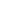 